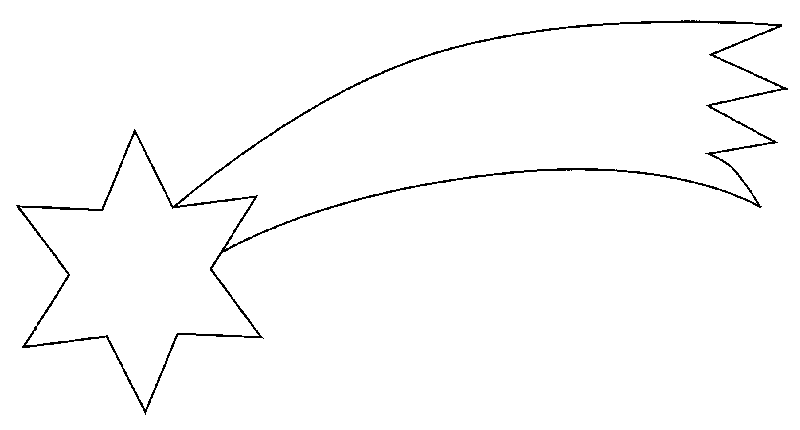 Herzliche Einladung zum Krippenspielam 24.12.2019um 15.30 Uhrin St. Michael z.d. Wengen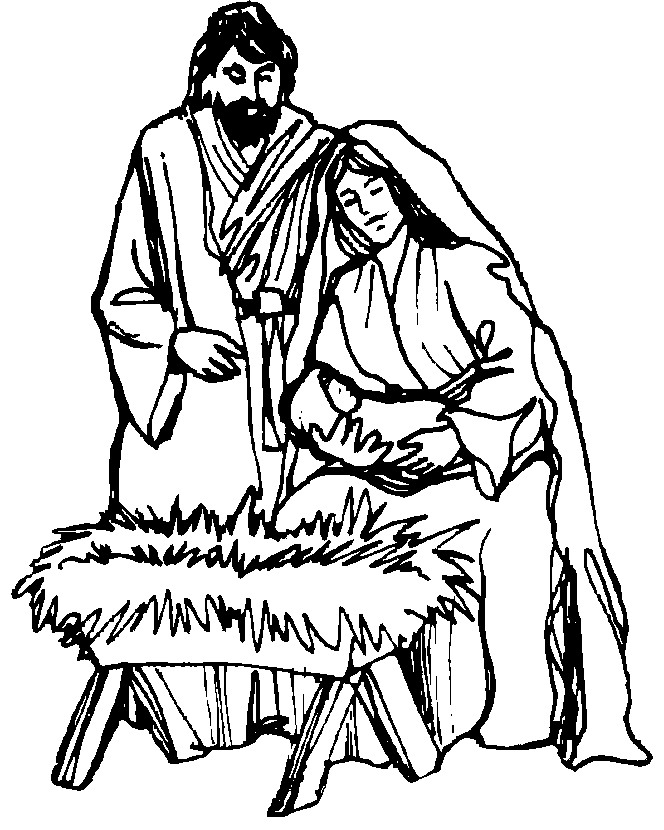 